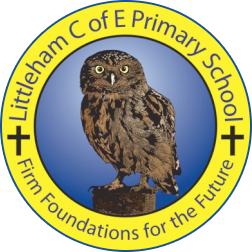 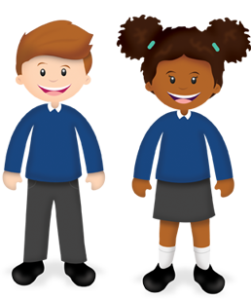 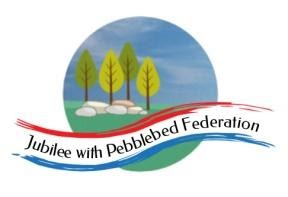 Year:Week beg:7/12/2020Lesson OneLesson TwoLesson ThreeLesson FourMondayTuesdayWednesdayThursdayFriday